LAS Po poteh dediščine od Turjaka do KolpeVodilni partner: RC Kočevje Ribnica d.o.o.Trata XIV 6A1330 KočevjeTelefon: 08/383 56 14; 01/620 84 70Elektronska pošta: info@las-ppd.siNavodila za izdelavo in izvajanje operacij sofinanciranih iz sredstev Evropskega kmetijskega sklada za razvoj podeželja LAS Po poteh dediščine od Turjaka do Kolpe za leto 20171. J A V N I  P O Z I Vza izbor operacij za uresničevanje ciljev Strategije lokalnega razvoja LAS Po poteh dediščine od Turjaka do Kolpe v letu 2017, ki se bodo financirale iz sredstev Evropskega kmetijskega sklada za razvoj podeželja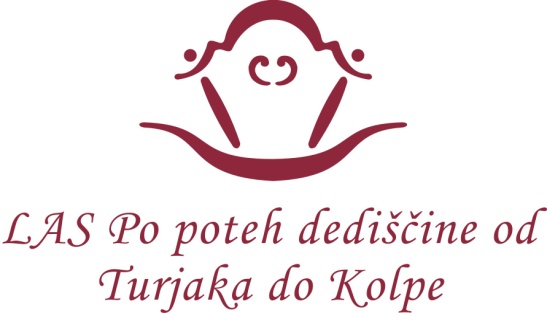 Kočevje, januar 2017KAZALO1	PREDSTAVITEV PRISTOPA CLLD IN ZNAČILNOSTI OPERACIJ SOFINANCIRANIH IZ SREDSTEV CLLD	41.1	Predstavitev pristopa LEDAER	41.2	Osebna izkaznica LAS Po poteh dediščine od Turjaka do Kolpe	41.3	Značilnosti operacij sofinanciranih iz pristopa CLLD	52	PREDMET JAVNEGA POZIVA, UPRAVIČENO OBMOČJE, UPRAVIČENI PRJAVITELJI IN UPRAVIČENI STROŠKI	62.1	Predmet javnega poziva	62.2	Upravičeno območje na katerem se izvajajo operacije LAS	82.3	Upravičeni prijavitelji in partnerji v operacijah LAS	82.4	Prijavitelji in partnerji, ki niso upravičeni do sodelovanja v javnem povabilu	92.5	Partnerska načela sodelovanja pri pripravi in izvedbi predlaganih operacij	92.6	Upravičeni stroški operacije	102.7	Upravičeni stroški po kategorijah	102.8	Neupravičeni stroški	142.9	Najvišje priznane vrednosti za posamezno vrsto upravičenega stroška	152.10	Sredstva javnega poziva, čas izvajanja operacije , oblika in obseg financiranja	162.11	Pravilo de minimis	173	NAVODILA ZA IZPOLNJEVANJE PREDLOGA OPRACIJE IN ODDAJA VLOGE	173.1	Navodila za izpolnjevanje predloga operacije	173.2	Navodila za izpolnjevanje tabele Finančni načrt – stroškovnik	183.3	Vsebina in oddaja vloge	193.4	Oddaja vloge	203.5	Dodatne informacije o javnem pozivu, pripravi operacij in odgovori na vprašanja	213.6	Predložitev vloge	214	POSTOPEK IZBIRE UPRAVIČENCEV IN IZBOR OPERACIJE	224.1	Postopek izbire upravičencev	224.2	Javna objava rezultatov javnih pozivov	235	MERILA ZA OCENJEVANJE VLOG	236	NAVODILA ZA IZVAJANJE OPERACIJ	276.1	Prejem odločbe	276.2	Ključne odgovornosti vodilnega partnerja/prijavitelja in projektnih partnerjev	286.3	Finančno upravljanje operacije	296.4	Zahtevek za izplačilo, poročanje, spremljanje in kontrola upravičenosti stroškov	306.5	Promocija sofinancerjev, operacije in rezultatov	316.6	Sprememba operacije	316.7	Zaključek operacije in obveznosti po zaključku	31Pri pripravi in nadaljnji izvedbi operacij, odobrenih iz podukrepa »Podpora za izvajanje operacij v okviru strategije lokalnega razvoja, ki ga vodi skupnost«, je potrebno nujno upoštevati naslednje dokumente:1. Strategija lokalnega razvoja za LAS Po poteh dediščine od Turjaka do Kolpe, 2014-2020, POVEZAVA2. Uredba o izvajanju lokalnega razvoja, ki ga vodi skupnost, v programskem obdobju 2014–2020 (Uradni list RS, št. 42/15 z dne 16. 6. 2015), POVEZAVA3. Uredba o spremembah in dopolnitvah Uredbe o izvajanju lokalnega razvoja, ki ga vodi skupnost, v programskem obdobju 2014–2020 (Uradni list RS, št. 28/16 z dne 15. 4. 2016), POVEZAVA4. Uredba o spremembah in dopolnitvah Uredbe o izvajanju lokalnega razvoja, ki ga vodi skupnost, v programskem obdobju 2014–2020 (Uradni list RS, št. 73/16 z dne 18. 11. 2016), POVEZAVA5. Program razvoja podeželja RS za obdobje 2014-2020, POVEZAVA  6. Pravilnik o katalogu stroškov in najvišjih priznanih vrednosti (Uradni list RS, št. 7/16 in 38/16), POVEZAVA 7. Pravilnik o seznamu kmetijske in gozdarske mehanizacije ter katalogu stroškov kmetijske in gozdarske mehanizacije (Uradni list RS, št. 7/16), POVEZAVA 8. Navodila za informiranje in obveščanje javnosti o aktivnostih, ki prejemajo podporo iz Programa razvoja podeželja Republike Slovenije za obdobje 2014–2020, POVEZAVA9. Navodila za določanje in preverjanje tipov stroškov v okviru pristopa CLLD (sklad EKSRP in sklad ESPR), POVEZAVAKRATICE, IZRAZILAS – lokalna akcijska skupina; LAS PPD = LAS Po poteh dediščine od Turjaka do KolpeObmočje LAS – občine: Dobrepolje, Kočevje, Kostel, Loški Potok, Osilnica, Ribnica, Sodražica in Velike LaščeEKSRP – Evropski kmetijski sklad za razvoj podeželja.ARSKTRP - Agencija Republike Slovenije za kmetijske trge in razvoj podeželja.OPERACIJA – drugi izraz za PROJEKT.SLR – strategija lokalnega razvoja.UPRAVIČENCI – so vsi, ki so upravičeni do podpore s strani EKSRP.PRIJAVITELJ = VLAGATELJ = VODILNI PARTNER OPERACIJE = NOSILEC OPERACIJE –  prijavitelj je tisti, ki je nosilec operacije in odda vlogo za prijavo operacije na 1. javni poziv za izbor operacij za uresničevanje ciljev Strategije lokalnega razvoja LAS Po poteh dediščine od Turjaka do Kolpe v letu 2017, ki se bodo financirale iz sredstev EKSRP. Prav tako se prijavitelja pozove v primeru dopolnitev.PREDSTAVITEV PRISTOPA CLLD IN ZNAČILNOSTI OPERACIJ SOFINANCIRANIH IZ SREDSTEV CLLDPredstavitev pristopa LEDAER Kaj je pristop CLLD?CLLD (ang. Community Led Local Development oz. Lokalni razvoj, ki ga vodi skupnost) je nadgradnja do sedaj poznanega pristopa LEADER, ki se je na ravni EU izkazal kot uspešna metoda razvojnega načrtovanja in izvajanja operacij. Pristop »od spodaj navzgor« omogoča lokalnemu prebivalstvu, da z oblikovanjem lokalnih partnerstev tako imenovanih lokalnih akcijskih skupin, aktivno odloča o prioritetah in razvojnih ciljih lokalnega območja, vključno z viri financiranja za doseganje ciljev lokalnega območja. Pristop omogoča uresničevanje široke palete izzivov v različnih okoljih, večjo fleksibilnost pri doseganju ciljev in odgovarja dejanskim potrebam lokalnega območja. CLLD na območju LAS Po poteh dediščine od Turjaka do Kolpe nudi reševanje razvojnih izzivov s pomočjo multiplikativnih učinkov pri povezovanju ukrepov in sredstev iz dveh strukturnih skladov hkrati: Evropskega kmetijskega sklada za razvoj podeželja (v nadaljevanju besedila EKSRP) in Evropskega sklada za regionalni razvoj (v nadaljevanju besedila ESRR).Kaj je Lokalna akcijska skupina (LAS)? Lokalna akcijska skupina je lokalno partnerstvo, ustanovljeno z namenom uresničevanja ciljev in potreb lokalnega okolja, po pristopu »od spodaj navzgor« v skladu s točko (b) drugega odstavka 32. člena Uredbe 1303/2013/EU in 61. členom Uredbe 508/2014/EU in potrjeno s strani zadevnih organov upravljanja.Lokalna akcijska skupina (v nadaljevanju besedila LAS) predstavlja organizirano partnerstvo na opredeljenem podeželskem območju in je sestavljena iz predstavnikov različnih socio-ekonomskih sektorjev (javni, ekonomski, zasebni sektor), ki s svojimi različnimi značilnostmi prispevajo k razvoju podeželja na inovativen način. Naloga LAS Po poteh dediščine od Turjaka do Kolpe je učinkovito izvajanje Strategije lokalnega razvoja za programsko obdobje 2014–2020 s pomočjo mehanizma CLLD ter sredstvi sklada EKSRP in ESRR.Kaj je pogoj za črpanje sredstev iz pristopa CLLD v obdobju 2014–2020?Pogoj za črpanje sredstev iz pristopa CLLD je potrditev SLR in s tem pridobitev statusa delujoče lokalne akcijske skupine.Ministrstvo za kmetijstvo gozdarstvo in prehrano je Lokalni akcijski skupini LAS Po poteh dediščine od Turjaka do Kolpe, katere vodilni parter je RC Kočevje Ribnica d.o.o., z odločbo št. 33151-31/2015/28, dne 14. 10. 2016, dodelilo status delujoče LAS, in s tem možnost za črpanje sredstev v okviru pristopa CLLD.Osebna izkaznica LAS Po poteh dediščine od Turjaka do KolpeZnačilnosti operacij sofinanciranih iz pristopa CLLDINOVATIVNOSTInovacije vključujejo nove načine obravnavanja izpostavljene problematike in iskanja rešitev, nove storitve na območju LAS, pri čemer bodo aktivno sodelovale različne skupine. Gre za iskanje priložnosti z novega zornega kota, novih načinov obravnavanja vprašanj ter proučevanja novih odzivov, ki lahko zagotovijo želene in trajnejše rešitve. OBMOČNI PRISTOP Razvojna usmerjenost na podlagi ugotovljenih razmer, potreb na obravnavanem območju ter njegovih prednosti in pomanjkljivosti. Upoštevanje za območje značilnih prednosti in pomanjkljivosti ter tudi priložnosti, ki se pojavljajo v družbeno-gospodarskem okolju in podjetjih na območju. OBLIKOVANJE OPERACIJ OD SPODAJ NAVZGORNa ravni operacije je pomembno, da dajo pobudo zanj lokalni udeleženci, pri čemer se morajo posvetovati z javnostjo, ki se ukvarja s to dejavnostjo, izhajanje iz dejanskih, obstoječih potreb. PARTNERSKI PRISTOP Partnersko sodelovanje, v katerem lahko sodelujejo posamezniki, kmetje, podjetniki, turistični delavci, predstavniki nevladnih organizacij  idr., kar udeležencem omogoča: sodelovanje, razvoj poslovanja in medsebojnih stikov ter izmenjavo izkušenj in dela, kar pomaga pri podpori posameznih udeležencev in povečuje prepoznavnost območja. CELOSTNI PRISTOP Ukrepi in operacije, ki jih podpira LAS, se povezujejo in usklajujejo celovito, izhajajo iz razvojnih potreb območja in prispevajo k razvojnim ciljem SLR. Predstavlja povezavo med različnimi gospodarskimi, družbenimi, kulturnimi, okoljskimi udeleženci in sektorji, ki so vključeni v območje. POVEZOVANJE V MREŽO IN SODELOVANJE MED OBMOČJI S spodbujanjem izmenjave mnenj in razširjanjem informacij o politiki razvoja podeželja ter razširjanjem in prenosom dobrih praks ter inovativnih strategij in ukrepov si omrežje programa Leader prizadeva omejiti izoliranost lokalnih akcijskih skupin ter ustvariti vir informacij in analizo ukrepov. Sodelovanje med območji je lahko nadnacionalno, vendar se lahko izvaja tudi med območji znotraj ene države članice. TRAJNOST OPERACIJE Operacija mora zagotavljati trajnost izvajanja tudi po preteku financiranja iz sredstev EU in lokalnih virov.PREDMET JAVNEGA POZIVA, UPRAVIČENO OBMOČJE, UPRAVIČENI PRJAVITELJI IN UPRAVIČENI STROŠKIPredmet javnega pozivaPredmet podpore je dodelitev nepovratnih sredstev za sofinanciranje stroškov, nastalih pri izvedbi operacij LAS ali lokalnih akterjev, katerih rezultati prispevajo k uresničevanju ciljev zastavljenih v SLR.Predmet finančne podpore bodo operacije, ki lahko s svojo realizacijo prispevajo k uresničitvi zastavljenih ciljev v Strategij lokalnega razvoja LAS Po poteh dediščine od Turjaka do Kolpe.Tematska področja, ki bodo podprta, so:ustvarjanje delovnih mest,  razvoj osnovnih storitev, varstvo okolja in ohranjanje narave, večja vključenost mladih, žensk in drugih ranljivih skupin.LOGIČNI OKVIR STRATEGIJE LOKALNEGA RAZVOJA LAS PO POTEH DEDIŠČINE OD TURJAKA DO KOLPEUpravičeno območje na katerem se izvajajo operacije LASOperacije se morajo izvesti na območju LAS in biti namenjene razvoju ekonomskih, človeških, kulturnih in okoljskih potencialov območja za LAS.Upravičeni prijavitelji in partnerji v operacijah LASUpravičenci do podpore so LAS, fizične in pravne osebe.Upravičeni prijavitelji in partnerji v operacijah LAS so javni, zasebni in nevladni sektor: nevladne organizacije (ustanove, zasebni neprofitni zavodi, društva, zveze društev in druge organizacije civilne družbe),javne institucije/organizacije (lokalne samouprave (občine), javni zavodi, javne agencije, javni skladi in druge javne institucije),podjetja (gospodarske družbe, samostojni podjetniki, zadruge, gospodarska interesna združenja in drugi gospodarski subjekti),posamezniki,kmetijska gospodarstva, kmetije z dopolnilno dejavnostjo, s sedežem na območju LAS Po poteh dediščine od Turjaka do Kolpe in tudi inštitucije ki nimajo sedeža ali enote na območju LAS, vendar so ustanovljene in pooblaščene za izvajanje strokovnih nalog na območju LAS (npr. kmetijsko gozdarski zavod, zavod za varstvo naravne in kulturne dediščine, zavod za gozdove, …).Prednost pri odobritvi bodo imele operacije, ki se bodo izvajale na širšem območju LAS Po poteh dediščine od Turjaka do Kolpe in izvedba katerih bo predstavljala določeno novost na tem območju. Predmet financiranja so predvsem partnerske operacije, pri izvedbi katerih sodelujeta vsaj dva partnerja. Partnerstvo številčno navzgor ni omejeno. Vsi partnerji morajo imeti aktivno vlogo v operaciji. Partnerji med seboj izberejo vodilnega partnerja – nosilca operacije/prijavitelja na javni poziv. Prijavitelji morajo imeti vsebinske in finančne izkušnje z vodenjem in izvedbo operacij ter s partnerskim sodelovanjem, imeti morajo zagotovljena sredstva za lastno sofinanciranje operacije ter trajne in zadostne vire financiranje za delovanje organizacije/podjetja v času trajanja operacije. Vodilni partner LAS Po poteh dediščine od Turjaka do Kolpe, t.j. RC Kočevje Ribnica d.o.o., lahko zahteva od prijavitelja/nosilca operacije in partnerjev dokazila o zagotavljanju sredstev za izvedbo in zagotavljanje trajnosti operacije.Prijavitelji in partnerji, ki niso upravičeni do sodelovanja v javnem povabiluPrijavitelji in partnerji niso upravičeni do sodelovanja v javnem pozivu ali do sofinanciranja upravičenih stroškov v primeru, da:imajo neporavnane obveznosti do države, so v stečaju ali jim je sodišče odredilo likvidacijo, jim je bilo s pravnomočno in dokončno sodbo dokazano kaznivo dejanje prevare, podkupovanje, vpletenosti v kriminalno ali drugo nezakonito dejavnost,so krivi lažnega prikazovanja zahtevanih podatkov s strani naročnika, da bi sodelovali na javnem razpisu ali pa teh podatkov niso prikazali,so že pridobili sredstva za financiranje predlagane operacije iz drugih virov (javnih ali zasebnih), da imajo kot vodjo operacije imenovano osebo, ki je v preteklosti izvajala operacijo LEADER/CLLD v nasprotju s pravili izvajanja programa in namenoma zavajala organ upravljanja LAS in s tem oškodovala nosilca operacije in LAS Po poteh dediščine od Turjaka do Kolpe.Prav tako se podpore ne dodeli podjetju v težavah, kot ga določa 2. člen Uredbe Komisije (EU) št. 702/2014 z dne 25. junija 2014 o razglasitvi nekaterih vrst pomoči v kmetijskem in gozdarskem sektorju ter na podeželju za združljive z notranjim trgom z uporabo členov 107 in 108 Pogodbe o delovanju Evropske unije (UL L št. 193 z dne 1. 7. 2014, str. 1).Partnerska načela sodelovanja pri pripravi in izvedbi predlaganih operacijUpravičeni stroški operacijeStroški so upravičeni: če so tesno povezani z izvedbo operacije in opredeljeni v predlogu operacije in sledijo določbam javnega poziva;če so v skladu z dobrim finančnim poslovanjem, zlasti z načelom učinkovitosti in uspešnosti;če nastanejo in so plačani v času upravičenosti izdatkov za sredstva: to je po izdaji odločbe o odobritvi izvajanja operacije izdani s strani MKGP (59. člen Uredbe CLLD 2014–2020) do v vlogi predvidenega zaključka operacije;če so vodeni v ločenih računovodskih evidencah vodilnega partnerja/prijavitelja in partnerjev, so iz poslovnih knjig in davčnih evidenc razpoznavni in preverljivi ter jih dokazujejo izvirni dokumenti;če je bil zunanji izvajalec izbran skladno z Zakonom o javnem naročanju ter prijavitelj, partner predloži naslednjo dokumentacijo/dokazila: javno naročilo ali prejete ponudbe za primerjavo, kopijo pogodbe z izbranim izvajalcem, zapise o opravljenem delu, račun za opravljeno storitev/nakup, dokazila o plačilu;če upravičenec (vodilni partner/prijavitelj v svojem imenu in imenu partnerjev) predloži zahtevana vsebinska in finančna poročila v rokih, ki jih določi LAS skupaj z zahtevanimi dokazili (originalni računi, pogodbe, dokazila o javnem naročanju …);je pri promociji operacije in sofinancerjev upravičenec sledil določbam za označevanje EU operacije, in sicer za sredstva EKSRP: NAVODILA za informiranje in obveščanje javnosti o aktivnostih, ki prejemajo podporo iz Programa razvoja podeželja Republike Slovenije za obdobje 2014–2020 (POVEZAVA).Upravičeni stroški po kategorijahStroški se priznajo v obliki: A) stroški dela;B) stroški materiala, naložb in storitev;C) stroški prispevka v naravi v obliki zagotavljanja dela, blaga in zemljišč, ki ne sme presegati 10 % skupnih upravičenih stroškov za zadevno operacijo, to je 10 % upravičenih stroškov brez vključenega prispevka v naravi.D) stroški nakupa zemljišč, ki lahko predstavljajo največ 10 % upravičenih stroškov za zadevno operacijo,E) stroški storitev zunanjih izvajalcev – stroški, ki lahko predstavljajo največ 10 % upravičenih stroškov za zadevno operacijo.Amortizacija ni upravičen strošek. Stroški so upravičeni le, če so nastali v skladu s posebnimi pogoji zadevnega sklada.Upoštevajte Navodila za določanje in preverjanje tipov stroškov v okviru pristopa CLLD (ki jih je izdala Agencija RS za kmetijske trge in razvoj podeželja), ki opredeljujejo vrste in primere stroškov, ki sodijo v posamezne tipe upravičenih stroškov glede na določbe 28., 35., 41., 59. in 77. člena Uredbe CLLD za sklada EKSRP in ESPR. Določajo tudi način preverjanja teh stroškov. Dodano je še poglavje o izbiri izvajalcev po zakonu o javnem naročanju. Navodila za določanje in preverjanje tipov stroškov v okviru pristopa CLLD in primer časovnice z izračunom urne postavke in upravičenega zneska sta del spremljajoče dokumentacije k razpisni dokumentaciji. A) STROŠKI DELA ZAPOSLENIH PRI VODILNEM PARTNERJU, PARTNERJU OPERACIJE, KI DELAJO NA OPERACIJIV ta sklop sodijo stroški plač in druge vrste plačil za opravljeno delo (podjemne pogodbe, avtorske pogodbe, honorarno delo, študentsko delo), povezano izključno s predmetno operacijo.A1) Plača zaposlenega na operaciji:Upravičeni so stroški dela zaposlenih, ki imajo sklenjeno pogodbo o zaposlitvi in so v rednem delavnem razmerju pri prijavitelju in/ali partnerjih.Izdatki za delo javnih uslužbencev so upravičen strošek, če so le ti z nalogami razporejeni na operacijo ter je iz njihove pogodbe o zaposlitvi oz. drugega dokumenta razvidna vloga in naloge na operaciji, obdobje zaposlitve na operaciji, znesek plačila za delo na operaciji, vključno z izjavo, da se delo na operaciji ne financira iz državnega/regionalnega občinskega proračuna. Izdatke morajo prijavitelj in partnerji utemeljiti glede na zahtevnost predvidenih del v operaciji. Upravičeni so izdatki za plače v skladu s pogodbo o delu ter s plačo povezani davki in prispevki, ki dejansko bremenijo delodajalca. Izračun mora temeljiti na urni postavki, ki je izračunana na dejanskih stroških osebja, nastalih v obdobju uveljavljanja stroškov, deljenih s skupnim število delovnih ur, ki jih zaposleni opravijo za partnerja oz. prijavitelja. V primeru, da je oseba zaposlena manj kot 40 ur tedensko, se izračun ustrezno prilagodi. Oseba mora delo in dejavnosti, ki so povezane z operacijo, evidentirati v časovnici. V skladu s številom ur, ki jih oseba dejansko porabi za delo na operaciji, se na operaciji razporedi tudi ustrezni znesek izdatkov za izplačane plače.Izdatki za prehrano in pot na delo so upravičeni v celoti, če je oseba v celoti razporejena na operacijo oz. v proporcialnem deležu glede na opravljen obseg del na operaciji. Samostojni podjetniki, ki so kot partner/prijavitelj vključeni v operacijo, lahko zahtevajo povračilo izdatkov za delo na operaciji na osnovi dejansko izplačanih stroškov dela (prispevki, davki in ostala izplačila povezana s stroški dela) - strošek dela se izračuna tako, da se v časovnico vpiše bruto plača, ter izbere % za prispevek delodajalca. Podatki se pridobijo iz REK obrazca, saj plačilne liste ni. v primeru, ko je upravičenec fizična oseba brez dejavnosti se pri izplačilu sredstev obračuna dohodnina v skladu z Zakonom o dohodnini.A2) Druge vrste plačil za opravljeno deloTo so stroški dela, ki jih izvedejo zunanji izvajalci.Zajemajo:delo po avtorski pogodbi;honorarno delo;delo po podjemni pogodbi;delo preko študentskega servisa.A3) Dnevnice in potovanja zaposlenihPovračila stroškov potovanj in dnevnic, povezanih z operacijo lahko upravičenec uveljavlja samo za pri njem zaposlene osebe. Podlaga za upravičenost stroška je potni nalog. Praviloma velja, da je treba izbrati najbolj ekonomičen oziroma racionalen način prevoza in bivanja. Dnevnice za potovanje in bivanje so upravičen strošek, če jih upravičenec zaposlenim dejansko tudi izplača.Upravičeni so v višini, kot jih določa ustrezna zakonodaja. Potovanje in namen potovanja mora biti razviden iz priložene časovnice. Povračila stroškov potovanj so upravičen strošek tudi za člane nevladnih organizacij, ki niso zaposleni v nevladni organizaciji. Izplačajo se na podlagi potnega naloga.B) STROŠKI MATERIALA, NALOŽB IN STORITEVV ta sklop sodijo stroški nastali z izvedbo operacije. Gre za stroške:nakup materiala,nove opreme in strojev, najema opreme, gradnja nepremičnin, stroški promocije operacije, stroški obveščanja javnosti o operaciji in druge storitve.B1) Stroški zunanjih izvajalcev lahko vključujejo:stroške koordinacije in /ali finančnega upravljanje operacije (vključno s stroški za potovanja in splošnimi stroški, ki so vračunani v honorarju izvajalca), kadar vodilni partner/partnerji nima strokovnjakov za opravljanje nalog povezanih s operacijo;stroške za organizacijo dogodkov (npr. srečanj, konferenc, usposabljanj, delavnic in seminarjev), ki so neposredno povezani s ciljem operacije; izdatki lahko vključujejo najem prostorov opreme, potne stroške in stroške nastanitve za udeležence, če je potrebno;stroške za manjše gostinske storitve izbrane po načelu ekonomičnosti in dobrega gospodarja, ki so nujno potrebne za izvedbo operacije;stroške za promocijo operacije in obveščanje javnosti o operaciji (npr. promocijski material, oglasi, TV oddaje, radijske oddaje, tiskane objave, tiskovne konference, promocijski dogodki,…).B2) Gradbeno in obrtniška delaGradbena in obrtniška dela so upravičen strošek, če: upravičenec predloži vso z zakonodajo predpisano projektno, tehnično oz. investicijsko dokumentacijo iz katere je razvidna:1. lokacija naložbe,2. tehnična rešitev z detajli predvidenih posegov,3. projektantski predračun oz. popis del,4. kopijo pravnomočnega gradbenega dovoljenja za objekt ali prostor, ki se glasi na lastnika naložbe oz. na upravičenca.v primeru gradnje in obnove nepremičnin ter nakupa novih strojev in opreme mora upravičenec dokazati lastništvo nepremičnin – objektov oziroma zemljišč, kjer se bo izvajala naložba (če so solastniki s kopijo overjenega soglasja solastnika, če niso lastniki s kopijo overjene pogodbe o najemu, zakupu, služnosti ali stavbni pravici itn.)so bila dela izvedena v skladu s predpisi, ki urejajo graditev objektov, urejanje prostora, varstvo kulturne dediščine in varstvo okolja;upravičenec ob zaključku – dokončanju naložbe predloži najmanj vlogo za pridobitev uporabnega dovoljenja;v primeru naložb v novogradnje oz. adaptacije prostorov in nakupu pripadajoče opreme, ki se nahajajo ali se bodo nahajali v objektih zgrajenih tudi za druge namene, se od vseh skupnih stroškov izgradnje oz. adaptacije celotnega objekta (skupni prostori, streha, fasada, ipd.) kot upravičeni stroški priznajo le stroški v sorazmernem deležu glede na neto tlorisno površino objekta, ki jo ti prostori zasedajo;v kolikor vlagatelj kandidira za pridobitev sredstev samo za dokončanje naložbe, mora biti iz priložene investicijsko tehnične dokumentacije razvidno še:1. popis del in stroškov se mora nanašati na celotno naložbo,2. kadar gre za fazno gradnjo, mora biti predložen natančen popis o že izvedenih aktivnostih in o vrednosti že izvedenih del, ki ga sestavi pooblaščen projektant ali nadzornik.V primerih, ko operacija vključuje investicijo v enostavni objekt oziroma, ko gre za posege v prostor, za katere ni potrebno pridobiti upravnih dovoljenj, je potrebno za navedeno operacijo priložiti lokacijsko informacijo iz katere mora biti razvidno, da predviden poseg v prostor izpolnjuje prostorske izvedbene pogoje.v primeru, da je upravičenec Občina, izpolni naslednje specifične pogoje: imeti mora izdelan investicijski načrt skladno s predpisom, ki ureja enotno metodologijo za pripravo in obravnavo investicijske dokumentacije na področju javnih financ.B3) Nakup opremeNakup nove opreme je upravičen strošek, v kolikor se v celoti uporablja za operacijo. Pri nakupu opreme mora upravičenec dokazati vključitev opreme v opravljanje dejavnosti. V kolikor se za operacijo uporablja le del opreme, upravičen strošek predstavlja sorazmeren del vrednosti nakupa opreme.Stroški se izkazujejo z izdanimi računi, ki morajo vsebovati podrobno specifikacijo nabavljenega materiala ali popis opravljenih del. Če na računu ni podrobne specifikacije se lahko priloži tudi dobavnica ali naročilnica, če je iz računa razviden sklic na te dokumente.C) STROŠKI PRISPEVKA V NARAVIPrispevek v naravi se lahko zagotovi v obliki dela, blaga in zemljišč. In ne sme presegati 10 % skupnih upravičenih stroškov za zadevno operacijo. Za prispevek v naravi ni prejeto plačilo, prav tako ni podprto z računi ali enakovrednimi dokumenti, vendar morajo biti izpolnjeni naslednji pogoji: javna podpora, plačana operaciji, ki vključuje prispevke v naravi, ne presega skupnih upravičenih izdatkov brez prispevkov v naravi ob koncu operacije;vrednost, pripisana prispevkom v naravi, ne presega splošno priznanih vrednosti le teh na zadevnem trgu;vrednost prispevka in njegovo izročitev je mogoče neodvisno oceniti in preveriti;pri prispevkih v naravi v obliki neplačanega dela se vrednost navedenega dela opredeli ob upoštevanju preverjenega porabljenega časa ter stopnje nadomestila za enakovredno delo;V primeru neplačanega prostovoljnega dela se vrednost tega dela opredeli ob upoštevanju porabljenega časa ter običajne urne in dnevne postavke za opravljeno enakovredno delo, pod pogojem, da je bilo zadevno delo opravljeno.D) STROŠKI NAKUPA ZEMLJIŠČ Nakup zemljišča je upravičen strošek, če obstaja neposredna povezava s cilji zadevne operacije. Potrebno je pridobiti tudi potrdilo oziroma poročilo uradno priznanega cenilca z ustrezno licenco ali pooblaščenega uradnega organa, da cena zemljišča ne presega tržne vrednosti.Stroški nakupa zemljišč lahko predstavljajo največ 10 % upravičenih stroškov za zadevno operacijo.Dokazila o nastanku stroškovDokazila za preverjanje upravičenosti stroškov za nakup zemljišč so naslednja:cenitveno poročilo uradno priznanega cenilca z ustrezno licenco oziroma ocenjevalca nepremičnin;kopija overjene kupoprodajne pogodbe v obliki notarskega zapisa oz. v drugih primerih s podpisom, overjenim pri notarju, tako da je primerna za vknjižbo v zemljiško knjigo;vpis lastništva v zemljiško knjigoDokazila o plačilu:dokazilo o plačilu kupnineE) STROŠKI STORITEV ZUNANJIH IZVAJALCEV – SPLOŠNI STROŠKIV to kategorijo stroškov spadajo vsi stroški opravljenih storitev arhitektov, inženirjev in svetovalcev, za pridobitev gradbene, projektne oziroma tehnične dokumentacije, stroški za svetovanje v zvezi z okoljsko in ekonomsko trajnostjo, vključno s stroški za študije izvedljivosti, za geodetska in agronomska dela, za arheološka izkopavanja in arheološki nadzor ter za nadzor nad izvedbo gradbenih in obrtniških del. Ti stroški so upravičeni, če so neposredno povezani s pripravo in izvedbo naložbe in lahko predstavljajo največ 10 % upravičenih stroškov za zadevno operacijo. Datum začetka upravičenosti navedenih stroškov storitev zunanjih izvajalcev je 1. januar 2014.Neupravičeni stroškiDo podpore niso upravičeni naslednji stroški: stroški materiala, opreme in storitev, namenjenih za zasebno rabo,splošni upravni stroški,obresti za dolgove,davek na dodano vrednost,stroški priprave vloge in zahtevka za izplačilo,rabljena oprema in mehanizacija,štipendije in nagrade,naročnine na časopise in drugo periodiko,stroški izobraževanj in usposabljanj, ki niso neposredno povezani z aktivnostmi operacije,stroški izdelave dokumentacije, študij, analiz, ocen, strategij in drugih podobnih raziskav, kadar niso neposredno povezane z določeno operacijo,upravičeni stroški, za katere upravičenec LAS-u ne predloži zahtevane vsebinske in finančne dokumentacije in poročil, upravičeni stroški, ki so nastali v obdobju poročanja/oddaje zahtevka LAS, vendar jih prijavitelj/projektni partner niso plačali, upravičeni stroški, ki se nanašajo na zaključeno fazo, za katero je upravičenec že predložil zahtevek LAS in so nastali po predložitvi zahtevka za povračilo sredstev LAS.Neupravičenih stroškov ni možno uveljavljati za povračilo. Neupravičene stroške v celoti krije prijavitelj sam ali s partnerji.Najvišje priznane vrednosti za posamezno vrsto upravičenega stroškaPri upravičenih stroških je potrebno upoštevati omejitve in najvišje priznane vrednosti za posamezno vrsto upravičenega stroška po 64. členu Uredbe CLLD.Predpisa določata najvišje priznane vrednosti po vrstah naložbe, obenem pa definirata vrste mehanizacije, ki se omogočajo kot individualne naložbe. Predpisa sta del razpisne dokumentacije.Upravičeni stroški se torej priznajo do zgornje višine posameznih upravičenih stroškov, ki so določeni v omenjenih predpisih. Za stroške, ki so navedeni v predpisu mora upravičenec k vlogi priložiti eno ponudbo. Če upravičenec v vlogi za pridobitev sredstev uveljavlja višje stroške, kot so določeni v pravilnikih, se pri izračunu priznane vrednosti stroškov upoštevajo najvišje priznane vrednosti iz predpisov. Če upravičenec v vlogi za pridobitev sredstev uveljavlja nižje stroške, kot so navedeni v predpisih, se pri izračunu priznane vrednosti stroškov upoštevajo vrednosti iz predložene ponudbe.  Če stroški niso določeni v predpisih, mora upravičenec k vlogi priložiti tržno primerljive pisne ponudbe najmanj treh ponudnikov. Ponudbe so primerljive, če je upravičenec vsem potencialnim ponudnikom poslal enako povpraševanje, v katerem je navedel minimalne pogoje, ki jih mora neki izdelek oziroma storitev vsebovati, da je lahko izbran. Pri izračunu višine upravičenih stroškov se upošteva vrednost najugodnejše ponudbe.Upravičenci, ki so naročniki po ZJN-ju, morajo k vlogi ravno tako priložiti po tri ponudbe v skladu s 64. členom Uredbe CLLD. Torej v primeru da so upravičeni stroški določeni v katalogih (katalogih, ki so del razpisne dokumentacije - Katalog stroškov in najvišjih priznanih vrednosti, Podrobnejša opredelitev posameznih kmetijskih in gozdarskih strojev in opreme ter katalog) mora upravičenec k vlogi priložiti eno ponudbo, če stroški niso določeni v katalogih, mora upravičenec k vlogi priložiti tržno primerljive pisne ponudbe najmanj treh ponudnikov. Pri izračunu višine upravičenih stroškov se upošteva vrednost najugodnejše ponudbe. V kolikor bo šel upravičenec (ki je naročnik po ZJN-ju) po izdaji odločbe s strani ARSKTRP za določen upravičen strošek v postopek javnega naročanja je ob vlogi dovolj ena ponudba oz. popis del, saj bo po izdaji odločbe izveden postopek javnega naročanja. Upravičenci po odobritvi operacije izvedejo postopek javnega naročanja skladno z upoštevanjem določb Zakona o javnem naročanju.Sredstva javnega poziva, čas izvajanja operacije , oblika in obseg financiranjaOkvirna višina razpoložljivih sredstev za sofinanciranje znaša 590.000,00 evrov iz Evropskega kmetijskega sklad za razvoj podeželja.Sredstva so razdeljena po tematskih področjih na naslednji način:Ustvarjanje novih delovnih mest, višina razpoložljivih sredstva za sofinanciranje znaša 60.000,00 evrovRazvoj osnovnih storitev, višina razpoložljivih sredstva za sofinanciranje znaša 370.000,00 evrovVarstvo okolja in ohranjanje narave, višina razpoložljivih sredstva za sofinanciranje znaša 108.000,00 evrovVečja vključenost mladih, žensk in drugih ranljivih skupin, višina razpoložljivih sredstva za sofinanciranje znaša 52.000,00 evrov.Delež sofinanciranja upravičenih stroškov za operacije sofinancirane iz EKSRP znaša največ do 85 %.Najnižji znesek javne podpore za posamezno operacijo je 10.000 eurov, najvišji znesek javne podpore za posamezno operacijo 80.000 eurov. Kadar vrednost posamezne operacije znaša več kot 20.000 eurov, se lahko izvaja v dveh fazah, s tem, da posamezni zahtevek za izplačilo ne sme biti nižji od 5.000 eurov.Upravičenec mora izvesti operacijo najpozneje do 31. 7. 2018 od pravnomočnosti odločbe o potrditvi operacije s strani ARSKTRP. Obdobje trajanja operacije mora vključevati čas za izvedbo glavnih aktivnosti ter čas za administrativni zaključek operacije. Zahtevek z vsemi dokazili mora prispeti na naslov LAS Po poteh dediščine od Turjaka do Kolpe, Trata XIV 6A, 1330 Kočevje, najkasneje 30 dni pred rokom določenim za zaključek operacije oz. 30 dni pred rokom za vložitev posameznega zahtevka za izplačilo za operacije, ki je določen v odločbi o odobritvi operacije s strani ARSKTRP.Upravičeni stroški za izvedbo operaciji sofinanciranih iz EKSRP so stroški, nastali po izdaji odločbe, s katero Agencija RS za kmetijske trge in razvoj podeželja odobri izvajanje predlagane operacije.Pravilo de minimis Pri določitvi stopnje podpore operacijam se upošteva pravila državnih pomoči. Pri operacijah, kjer končni prejemnik sredstev ni občina ali druga javna institucija in izpolnjujejo pogoje za državne pomoči, se pomoč dodeli na podlagi pravila de minimis. Javna podpora iz sklada EKSRP se za podukrepa »Podpora za izvajanje operacij v okviru strategije lokalnega razvoja, ki ga vodi skupnost« in »Priprava in izvajanje dejavnosti sodelovanja lokalne akcijske skupine« dodeljuje kot pomoč po pravilu de minimis v skladu z Uredbo 1407/2013/EU. Javna podpora se za predhodno omenjene podukrepe iz prvega dodeli do višine, ki ne presega skupnega zneska pomoči de minimis iz 3. člena Uredbe 1407/2013/EU. Z drugimi pomočmi de minimis se ta pomoč lahko kumulira le pod pogoji iz 5. člena Uredbe 1407/2013/EU. Končni prejemnik sredstev lahko na podlagi pravila de minimis pridobi največ do 200.000,00 EUR, ki jo lahko prejme enotno podjetje na državo članico v obdobju zadnjih treh proračunskih let oziroma prejemniki sredstev, ki delujejo v cestnoprometnem sektorju, največ do 100.000,00 EUR v obdobju zadnjih treh proračunskih let. Pomoč de minimis se šteje za dodeljeno z dnem izdaje odločbe o pravici do sredstev, ki jo izda ARSKTRP.NAVODILA ZA IZPOLNJEVANJE PREDLOGA OPRACIJE IN ODDAJA VLOGENavodila za izpolnjevanje predloga operacijePodrobnejša navodila o izpolnjevanju posameznih rubrik razpisne dokumentacije so navedena ob rubrikah vloge za operacijo. Izpolniti je potrebno vsa zahtevana polja prijavnice. Vsebino operacije in stroškovni načrt planirajte skupaj s partnerji, na realnih osnovah, pri čemer razmišljajte o vlogah in nalogah posameznih partnerjev in potrebnih zunanjih izvajalcih ter povezanosti aktivnosti, rezultatov in stroškovnega okvira upravičenih stroškov.Pri izpolnjevanju prijavnice upoštevajte besedilo zapisano nad okencem za vpisovanje teksta.Pazite: Pri opisu vsebine operacije navedite vse aktivnosti v operaciji, ki bodo nastale tekom izvedbe operacije in so podlaga za nastanek stroškov. Aktivnosti v operaciji predstavljajo popis del, ki so potrebne za izvedbo operacije, nakup opreme, materiala. Aktivnosti naj bodo jasno opisane, iz njih naj bo mogoče ugotoviti, kateri stroški bodo v operaciji nastali, kaj je potrebno kontrolirati in kaj bo vsebina poročila o izvedbi operacije. Kazalniki morajo biti nastavljeni tako, da bodo odražali doprinos operacije k zastavljenim ciljem operacije in odražali njegove rezultate ter učinek operacije na doseganje ciljev zastavljenih v Strategiji lokalnega razvoja LAS Po poteh dediščine od Turjaka do Kolpe 2014–2020. Stroškovnik operacije mora biti izdelan skladno z Navodili za izpolnjevanje tabele Finančni načrt – stroškovnik, v poglavju 3.2. v Navodilih prijaviteljem. Stroški, ki v stroškovniku niso opredeljeni, ne bodo upravičeni.Navodila za izpolnjevanje tabele Finančni načrt – stroškovnik V tabelo (Priloga 1: Finančni načrt – stroškovnik) vpišite ponudbene zneske za posamezne predvidene stroške operacije. V kolikor se bo projekt izvajal v dveh fazah, izdelajte stroškovnik ločeno za vsako fazo posebej. Stroškovnik projekta: napišite ime projekta ali akronim projekta, na katerega se stroškovnik nanaša. V kolikor se izvaja v dveh fazah, vpišite vsako fazo skupaj!Stolpec A) projektna aktivnost: v stroškovnik vnašajte stroške glede na to, v kateri projektni aktivnosti bodo nastali. Stroški, ki v stroškovniku niso opredeljeni, se bodo v vlogi šteli za neupravičene.Stolpec B) kategorija stroška: iz spustnega seznama izberite kategorijo stroška. Strošek opredelite kot delo, material, nakup opreme, storitev, prispevek v naravi, zemljišče in storitev – splošni strošek. V kolikor strošek ne spada v nobeno od navedenih kategorij izberite »drugo« in to v opombah natančneje opredelite.Stolpec C) enota: vpišite enoto stroška. (npr.: ura, kos, kg, mesec,…)Stolpec D) število enot: vpišite število enot posameznega stroška.Stolpec E) cena na enoto z DDV (€): vpišite ceno posamezne enote stroška v evrih, skupaj z DDV! Ocena stroškov projekta mora biti realna – podatki se morajo ujemati iz predloženih ponudb oz. predračunov.Stolpec F) skupna vrednost z DDV (€): polja se izpolnijo samodejno z uporabo formule: D4*E4 (število enot x cena na enoto z DDV).Stolpec G) DDV (€): vpišite vrednost DDV v evrih glede na skupno vrednost (stolpec F). Stolpec H) skupna vrednost brez DDV (€): polja se izpolnijo samodejno z uporabo formule: F-G (skupna vrednost z DDV – DDV)Stolpec I) upravičen strošek (€): vpišite vrednost upravičenih stroškov v evrih. V kolikor je edini neupravičen strošek DDV, je znesek enak znesku iz stolpca H. V kolikor se pri posamezni kategoriji stroška pojavijo tudi drugi neupravičeni stroški, znesek upravičenih stroškov izračunate tako, da vrednost drugih neupravičenih stroškov odštejete od zneska iz stolpca H. Pazite na omejitve iz 64. člena Uredbe CLLD.Stolpec J) delež sofinanciranja: vpišite predlagan delež sofinanciranja. Najvišji dovoljen odstotek sofinanciranja je 85%.Stolpec K) znesek sofinanciranja (€): polja se izpolnijo samodejno z uporabo formule: (I*J)/ 100 (upravičen strošek x delež sofinanciranja).Stolpec L) lastna sredstva (€): polja se izpolnijo samodejno z uporabo formule: F-K (skupna vrednost z DDV – znesek sofinanciranja).Stolpec M) nosilec stroška: vpišite, kdo bo pokrival določen strošek. Lahko uporabite oznake: »VP« za vodilnega partnerja (vlagatelja), »P1, P2, P3«,… za partnerje v projektu, kot ste jih navajali v poglavju 3. Osnovni podatki o vlagatelju in morebitnih partnerjih. Stolpec N) opombe: stolpec je namenjen opombam, ki pojasnjujejo npr. katere so druge kategorije stroškov, kateri so neupravičeni stroški poleg DDV in podobno. V kolikor menite, da je potrebno zaradi potrditve stroškovnika ali projekta podati natančnejše obrazložitve vsebine stroškovnika, lahko obrazložitve podate v prilogi, v kolikor prostor v stolpcu N ne bi zadoščal. Vsebina in oddaja vlogeVsebina vloge: izpolnjeno vlogo za prijavo operacije (vloga mora biti oddana v tiskanem izvodu in v elektronski obliki);izdelan stroškovnik operacije (excelova tabela);izpolnjene izjave, ki se nahajajo v prilogi vloge, da prijavitelj za aktivnosti operacije še ni prejel sredstev iz državnega proračuna Republike Slovenije ali sredstva Evropske Unije; o zagotavljanju lastnih in finančnih virih, izjava o pomočeh »de minimis« in druge izjave;potrdilo pristojnega davčnega urada o poravnanih davkih in prispevkih;druge potrebne priloge, kot so: upravna dovoljenja, soglasja lastnikov zemljišč, dokazila o zagotavljanju lastnih sredstev, investicijsko tehnična dokumentacija za investicijske operacije itd.;upravičenci morajo pri planiranju stroškov upoštevati priporočljive vrednosti iz kataloga priznanih stroškov MKGP, če stroški niso določeni v predpisih mora upravičenec k vlogi priložiti tržno primerljive pisne ponudbe najmanj treh ponudnikov. Upravičenci, ki so naročniki po ZJN-ju, morajo k vlogi ravno tako priložiti po tri ponudbe v skladu s 64. členom Uredbe CLLD. Torej v primeru da so upravičeni stroški določeni v katalogih (katalogih, ki so del razpisne dokumentacije - Katalog stroškov in najvišjih priznanih vrednosti, Podrobnejša opredelitev posameznih kmetijskih in gozdarskih strojev in opreme ter katalog) mora upravičenec k vlogi priložiti eno ponudbo, če stroški niso določeni v katalogih, mora upravičenec k vlogi priložiti tržno primerljive pisne ponudbe najmanj treh ponudnikov. Pri izračunu višine upravičenih stroškov se upošteva vrednost najugodnejše ponudbe. V kolikor bo šel upravičenec (ki je naročnik po ZJN-ju) po izdaji odločbe s strani ARSKTRP za določen upravičen strošek v postopek javnega naročanja je ob vlogi dovolj ena ponudba oz. popis del, saj bo po izdaji odločbe izveden postopek javnega naročanja. Upravičenci po odobritvi operacije izvedejo postopek javnega naročanja skladno z upoštevanjem določb Zakona o javnem naročanju;dokazilo o registraciji prijavitelja – za pravne osebe.Vloga mora biti podpisana s strani vseh partnerjev v operaciji.Oddaja vlogePrijavitelj mora ob oddaji vloge upoštevati:vloga se vloži pisno na obrazcih, ki so del razpisne dokumentacije in v skladu z zahtevami javnega poziva;vlogo (vlogo za prijavo operacije in priloge) predložite v 1 tiskanem izvodu in 1 elektronski verziji (CD ali USB ključ ali oddana na elektronsko pošto: poziv-eksrp@las-ppd.si, s pripisom v zadevi: Vloga na 1. javni poziv »Naziv nosilca operacije«). Tiskani izvirnik vloge in elektronska verzija vloge na CD-ju ali USB ključu ali na elektronski pošti: poziv-eksrp@las-ppd.si mora biti identična, v nasprotnem primeru se upošteva tiskana verzija vloge; sestavni deli vloge naj bodo speti in vloženi v mapo po vrstnem redu;na ovojnici vloge mora biti razviden naslov vlagatelja, datum oddaje vloge, ki ga označi pošta (če se pošilja po pošti) ali tajništvo vodilnega partnerja (če se dostavi osebno) in oznaka na ovojnici, ki se glasi: »Ne odpiraj – vloga na 1. javni poziv LAS za leto 2017«. Zaželeno je, da uporabite obrazec Oprema ovojnice, ki je del razpisne dokumentacije. Vloge z nepravilno označenimi ovojnicami se ne obravnavajo in se vrnejo vlagateljem;pogoj za ocenjevanje vlog je pravočasno prispela administrativno popolna vloga, to je vloga, izpolnjena v vseh delih obrazcev in s predloženimi vsemi obveznimi prilogami. Ocenjujejo se le pravočasno prispele in administrativno popolne vloge;vloga mora biti napisana v slovenskem jeziku, finančni izračuni pa morajo biti v evrih (EUR);vloga mora biti v skladu z zahtevami izpolnjena, podpisana in žigosana, kjer je to zahtevano.Dodatne informacije o javnem pozivu, pripravi operacij in odgovori na vprašanjaRazpisna dokumentacija je dosegljiva na spletni strani www.las-ppd.si. Dodatne informacije o javnem pozivu LAS daje vodilni partner LAS, in sicer:po telefonu: 01/620 84 70, med ponedeljkom in petkom med 9. in 15. uro,po elektronski pošti: info@las-ppd.si,osebno po predhodnem dogovoru.Kontaktne osebe so: Primož Pahor in Nina Sterle.Vsa vprašanja in dani odgovori  se bodo objavljali na spletni strani www.las-ppd.si. Zadnja vprašanja bodo možna do 3. 3. 2017. Predložitev vlogeRok za oddajo vloge je: 7. 3. 2017.Vlogo na javni poziv je potrebno poslati priporočeno po pošti na naslov:LAS Po poteh dediščine od Turjaka do KolpeVodilni partner: RC Kočevje Ribnica d.o.o.Trata XIV 6A 1330 Kočevje, do 7. 3. 2017 ali osebno dostaviti med ponedeljkom in petkom, med 9. in 15. uro v prostore vodilnega partnerja na naslov:RC Kočevje Ribnica d.o.o.Trata XIV 6A1330 Kočevje, najkasneje do 7. 3. 2017, do 12. ure.Sestavni deli vloge morajo biti speti in vloženi v mapo po vrstnem redu. Na ovojnici vloge mora biti razvidno:naslov vlagatelja,datum oddaje vloge, ki ga označi pošta (če se pošilja po pošti) ali tajništvo vodilnega partnerja (če se dostavi osebno),oznaka, ki se glasi: »Ne odpiraj – vloga na 1. javni poziv LAS za leto 2017« Na ovojnici je lahko namesto tega oprema kuverte, ki je del razpisne dokumentacije.Šteje se, da je vloga pravočasna, če je po pošti oddana priporočeno do 7. 3. 2017.Šteje se, da je vloga pravočasna, če je bila oddana osebno na zgoraj navedenem naslovu do 7. 3. 2017, do 12. ure.POSTOPEK IZBIRE UPRAVIČENCEV IN IZBOR OPERACIJE Postopek izbire upravičencevPostopek izbora operacije bo potekal na sledeč način:Odpiranje prejetih vlog za operacije bo v roku osem dni od dneva zaprtja razpisa na sedežu vodilnega partnerja LAS. Vloge se bo odpiralo in ocenjevalo po vrstnem redu prispetja. Odpiranje vlog ni javno. Vloge odpira Ocenjevalna komisija, ki jo imenuje Upravni odbor LAS. Ta najprej preverja administrativno ustreznost in popolnost vlog. Vloga je popolna, kadar so priloženi vsi zahtevani dokumenti. Ocenjevalna komisija pisno pozove prijavitelje, katerih vloge niso bile popolne, k njihovi dopolnitvi. V pozivu k dopolnitvi ocenjevalna komisija določi rok za dopolnitev, ki ne sme biti krajši od osmih delovnih dni od datuma posredovanja poziva za dopolnitev. Pozivi za dopolnitev vlog se pošiljajo po elektronski pošti na elektronski naslov, ki ga je prijavitelj navedel v vlogi (prijavitelj v vlogi izrecno soglaša s prejemom poziva za dopolnitev vloge na elektronski naslov). Prijavitelji dopolnitve pošljejo po redni pošti priporočeno na naslov LAS Po poteh dediščine od Turjaka do Kolpe, Vodilni partner: RC Kočevje Ribnica d.o.o., Trata XIV 6A, 1330 Kočevje, s pripisom »Dopolnitev vloge LAS 2017 za EKSRP«. Vsebinske dopolnitve vlog niso dovoljene. Ocenjevalna komisija pripravi pisno poročilo o pregledu vlog. V poročilu navede seznam prijav, ki nadaljujejo v postopek ocenjevanja (po vrstnem redu prispetja) in seznam prijav, ki niso bile administrativno ustrezne ali ustrezno dopolnjene.Nepopolne vloge, ki jih prijavitelji v navedenem roku ne dopolnijo, se s sklepom vodilnega partnerja zavržejo.Ocenjevalna komisija, administrativno ustrezne in popolne vloge, obravnava v skladu s pogoji za upravičenost in specifičnimi merili za izbiro operacij in izdela tudi poročilo o rezultatih ocenjevanja, obrazložitev ocen in predlog operacij za sofinanciranje. Upravni odbor LAS na podlagi poročila Ocenjevalne komisije za vsak projekt odloči ali se bo financiral in o tem poroča Skupščini.Vodilni partner na podlagi odločitve Upravnega odbora s sklepom obvesti vlagatelje o odločitvi (o izbiri ali ne izbiri operacije) glede sofinanciranja predlagane operacije. Pri vsebini obvestila se smiselno uporablja določbe zakona, ki ureja splošni upravni postopek (obvestilo ima uvod, izrek, obrazložitev in pravni pouk).Vlagatelji se lahko zoper odločitev Upravnega odbora LAS pritožijo v 15 dneh od prejema obvestila, o čemer dokončno odloči Skupščina LAS.Ko je odločitev o izboru posamezne operacije za sofinanciranje dokončna, se jo pošlje v obravnavo in potrditev pristojnemu organu. LAS izbrane operacije za sofinanciranje predloži v potrditev Agenciji RS za kmetijske trge in razvoj podeželja, ki o odločitvi obvesti LAS.Če je upravičencu odobrena operacija za sofinanciranje iz EKSRP, Agencija RS za kmetijske trge in razvoj podeželja o odobritvi ali zavrnitvi odloči z odločbo. V odločbi o odobritvi operacije se določi tudi višino sredstev, rok za vložitev zahtevka za izplačilo, pogoje za upravičenost ter višino sredstev, ki se izvajajo v skladu s pravili sheme državnih pomoči.Javna objava rezultatov javnih pozivovLAS bo skladno z Zakonom o dostopu do informacij javnega značaja in zakonom o varstvu osebnih podatkov objavil naslednje informacije o dobitnikih in operacijah (velja za vse vrste medijev – vključno z internetom): ime vodilnega partnerja in njegovih partnerjev v operaciji, povzetek operacije (cilji, aktivnosti, rezultati),višino odobrenega zneska sofinanciranja ter stopnja sofinanciranja skupnih upravičenih stroškov operacije, ki ga sofinancirajo iz pristopa CLLD, geografska lokacija operacije, druge informacije, o kateri se LAS dogovori z vodilnim partnerjem.Podatke bo LAS objavil po potrditvi operacije s strani ARSKTRP. V skladu s Pravilnikom o postopku izvedbe javnih pozivov pri LAS Po poteh dediščine od Turjaka do Kolpe, ki ji je bil sprejet 24. novembra 2016, pa bo vodilni partner LAS, t.j. RC Kočevje Ribnica d.o.o., objavil na spletni strani www.las-ppd.si seznam operacij (naslov operacije in ime vodilnega partnerja operacije), ki so bile izbrane s strani Upravnega odbora LAS Po poteh dediščine od Turjaka do Kolpe. MERILA ZA OCENJEVANJE VLOG Merila za izbor operacij temeljijo na naslednjih načelih:prispevek k doseganju ciljev SLR,prispevek k doseganju horizontalnih ciljev,okoljska trajnost,socialna vzdržnost,vključenost partnerjev invpliv na območje LAS.Pogoj za ocenjevanje vlog je pravočasno prispela administrativno popolna vloga, to je vloga, izpolnjena v vseh delih obrazcev in s predloženimi vsemi obveznimi prilogami. Ocenjujejo se le pravočasno prispele in administrativno popolne vloge.Odpiranje prejetih vlog za operacije bo v roku osmih delovnih dneh od zaključka javnega poziva na sedežu vodilnega partnerja LAS. Vloge se bo odpiralo in ocenjevalo po vrstnem redu prispetja. Odpiranje vlog ni javno. Ocenjevalna komisija bo prevzela in evidentirala prispele prijave ter preverila administrativno ustreznost vlog.Ocenjevalna komisija odpira samo v roku oddane in pravilno označene ovojnice. Nepravočasno prispele ali nepravilno označene ovojnice evidentira ter jih s spremnim dopisom neodprte vrne prijavitelju. Ocenjevalna komisija najprej preveri administrativno popolnost vlog. Vloga je administrativno popolna, kadar je uporabljen in pravilno ter v celoti izpolnjen predpisan prijavni obrazec in vsi zahtevani dokumenti vključno z elektronsko obliko.Administrativni pogojiV postopek ocenjevanja in razvrščanja predlogov operacij nadaljujejo samo administrativno ustrezne vloge in sicer po vrstnem redu prispetja. Postopek ocenjevanja nadaljuje Ocenjevalna komisija. Ocenjevanje ni javno. Ocenjevalna komisija bo prijavljene operacije obravnavala v skladu s pogoji za upravičenost in specifičnimi merili (ki bodo našteta v nadaljevanju).Pogoji za upravičenost*Prijavitelj oz. vlagatelj mora biti do zaključka tega javnega poziva včlanjen v LAS Po poteh dediščine od Turjaka do Kolpe. Pristopna izjava je dostopna na spletni strani LAS-a (POVEZAVA). Izpolnjeno pristopno izjavo pošljite ali osebno dostavite na naslov RC Kočevje Ribnica d.o.o., Trata XIV 6A, 1330 Kočevje ali izpolnjeno ter skenirano pristopno izjavo pošljite na elektronski naslov: info@las-ppd.si.Operacija, pri kateri je vsaj en izmed pogojev za upravičenost ocenjen z »NE«, je izločena iz nadaljnje obravnave.Vloge, ki niso izločene na podlagi pogojev za upravičenost se presojajo z vidika specifičnih meril (2. faza ocenjevanja vlog). Specifična merilaDoseganje vsakega specifičnega cilja se točkuje. Maksimalno število točk pri specifičnih merilih je 95 točk. Spodnja meja, ki jo mora operacija doseči, da se lahko sofinancira je 60 točk.V kolikor se po končanem ocenjevanju izkaže, da skupna vrednost pričakovanega sofinanciranja operacij presega razpoložljiva sredstva, bodo sredstva razdeljena glede na višino doseženih točk – prednost pri dodelitvi sredstev bodo imele operacije z višjim številom točk. Kadar več operacij pri ocenjevanju v skladu z specifičnimi merili doseže enako število točk, se upošteva večje doseženo število točk pri naslednjih merilih po vrstnem redu (prvo je najpomembnejše):- teritorialna pokritost- trajnost operacije- vključevanje ranljivih skupinZa izbiro operacij je pomembno, da so cilji, izvedbene aktivnosti, kazalci uspešnosti ter finančna in terminska izvedljivost operacije, jasno določeni. Zelo pomembno je, da je opis in obseg stroškov skladen z vsebino operacije. Prav tako je pomemben učinek operacije na izvajanje celotne lokalne razvojne strategije, aktivna vključenost lokalnega prebivalstva in institucij, inovativen pristop ali vsebina operacije ter trajnostna naravnanost projektnih aktivnosti in rezultatov.NAVODILA ZA IZVAJANJE OPERACIJPrejem odločbeLAS je zastopnik za vlaganje vlog na zadevni sklad ter njihovo dopolnjevanje. LAS operacije, izbrane na podlagi javnega poziva, predloži v potrditev organu, pristojnem za končno odobritev operacije, in sicer ARSKTRP. Za odobrene operacije zadevni sklad izda odločbo o potrditvi operacije (ARSKTRP) direktno upravičencu, LAS pa o tem obvesti.Sredstva se upravičencem izplačajo na podlagi zahtevka. Zahtevku mora upravičenec priložiti originalne račune z originalnimi dokazili o njihovem plačilu ter poročilo o opravljenem delu, podpisano s strani upravičenca (v skladu s Prilogo 8 k Uredbi CLLD). Pregled zahtevka za izplačilo: pravočasnost, višina izplačila, ustrezen namen, ustreznost priloženih dokazil, dokazila o izvedenih aktivnostih, postopek izbire izvajalca, preveritev dvojnega sofinanciranja.Ključne odgovornosti vodilnega partnerja/prijavitelja in projektnih partnerjevVodilni partner: se zavezuje, da bodo aktivnosti, za katere bodo podani zahtevki za povračilo, del operacije, izbrane in potrjene s strani LAS oz. zadevnega organa, se zavezuje, da bodo aktivnosti, za katere bo podan zahtevek za povračilo, pred izdajo zahtevka v celoti izvedene in plačane, ima odgovornost za zagotavljanje izvedbe celotne operacije, zagotavlja, da bodo izdatki, ki jih bodo navedli partnerji operacije, dejansko nastali pri izvajanju operacije ter ustrezali dejavnostim, o katerih se dogovori s partnerji,zagotovi razliko finančnih sredstev med dodeljenimi sredstvi in dejansko vrednostjo izvedenih aktivnosti,se zavezuje, da bodo aktivnosti izvedene v skladu z vso predpisano zakonodajo (npr. Zakon o javnem naročanju,…) ter navodili LAS in zadevnega sklada ter bodo zanje pridobljena vsa potrebna dovoljenja, se zavezuje, da bo v primeru skupne vloge k vlogi priložil pogodbo o sodelovanju med vlagateljem (nosilcem operacije) in partnerjem, s katero partnerji določijo medsebojne pravice in obveznosti, je odgovoren, da bodo njegovi partnerji izpolnjevali svoje obveznosti iz pogodbe, se bo prepričal, da bodo partnerji prikazali dejanske izdatke (upravičene stroške), bo spremembe operacije usklajeval z LAS ter odločitve posredoval partnerjem, pri partnerjih operacije zbira informacije, navzkrižno preveri potrjene izdatke, obvešča LAS o napredku operacije ter posreduje poročila LAS.Partnerji operacije: so dolžni podpisati in uresničevati pogodbo o sodelovanju med vlagateljem (nosilcem operacije) in partnerjem, s katero partnerji določijo medsebojne pravice in obveznosti, so odgovorni za izvedbo dogovorjenih nalog v operaciji, so dolžni prevzeti odgovornost za kakršno koli nepravilnost glede prijavljenih izdatkov, so dolžni posredovati zahtevana poročila in dokazila o izvedenih nalogah vodilnemu partnerju v rokih, ki jih določi vodja operacije, so dolžni aktivnosti izvesti v skladu z vso predpisano zakonodajo ter navodili LAS oz. zadevnega sklada in vodilnega partnerja ter bodo zanje pridobljena vsa potrebna dovoljenja.Kot že omenjeno mora vodilni partner v primeru skupne vloge s partnerji operacije skleniti pogodbo o sodelovanju med vlagateljem (nosilcem operacije) in partnerjem iz katere bo nedvoumno razvidno: imenovanje nosilca skupne operacije, pooblastilo nosilcu skupne operacije in odgovorni osebi za oddajo vloge in komunikacijo z LAS in Agencijo RS za kmetijske trge in razvoj podeželja v njihovem imenu, razdelitev aktivnosti in finančnih obveznosti med partnerji, izjava, da so vsi sodelujoči v skupni vlogi seznanjeni z Javnim pozivom LAS in razpisnimi pogoji ter merili za dodelitev sredstev in da z njimi v celoti soglašajo (v) ter izjavo, da vsi člani skupne vloge odgovarjajo LAS Po poteh dediščine od Turjaka do Kolpe in Agenciji RS za kmetijske trge in razvoj podeželja neomejeno solidarno.Vzorec pogodbe o sodelovanju med upravičencem (nosilcem operacije) in partnerjem je del razpisne dokumentacije.Če se ugotovi, da je prejemnik sredstev namerno vložil napačno vlogo za operacijo (iz 45. člena Uredbe CLLD) ali zahtevek za izplačilo (iz 46. člena Uredbe CLLD), na podlagi navajanja lažnih podatkov ali lažnih izjav, mora v proračun Republike Slovenije vrniti vsa izplačana sredstva skupaj z zakonitimi zamudnimi obrestmi. Prejemnika sredstev se izključi iz podukrepa »Podpora za izvajanje operacij v okviru strategije lokalnega razvoja, ki ga vodi skupnost« za koledarsko leto neizpolnitve obveznosti in naslednje koledarsko leto. Upravičencu ni treba vrniti že izplačane podpore v primerih višje sile in izrednih okoliščin v skladu z drugim odstavkom 2. člena Uredbe 1306/2013/EU.Prijavitelj mora s partnerji pri operaciji zagotoviti lastna sredstva za izvedbo operacije, prav tako je potrebno z lastnimi sredstvi pokriti neupravičene stroške. Finančno upravljanje operacijeVsak partner operacije mora voditi ločeno računovodsko evidenco za operacijo. Vsak partner mora zagotoviti revizijsko sled: hraniti mora vse dokumente, povezane z operacijo (originale) ter pri izboru zunanjih izvajalcev upoštevati Zakon o javnem naročanju (ZJN-3) (v kolikor je zavezanec za izvedbo postopkov v skladu z javnim naročanjem) in navodila LAS. Za vse izdatke, ki jih bo sofinanciral zadevni sklad, je potrebno dokazati, da so dejansko nastali, bili plačani in so bili potrebni za izvedbo operacije. Pri izvedbi projektnih aktivnosti upravičenec ne sme sodelovati s podjetji ali posamezniki, s katerimi bi zaradi sodelovanja lahko prišlo do dogovarjanja o netržnih pogojih poslovanja.Upravičenci, ki vodijo računovodstvo v skladu z nacionalnimi predpisi in so vključeni v izvajanje operacij, morajo za upravičene in dejansko nastale stroške voditi ločeno računovodstvo ali ustrezno računovodsko kodo za vse transakcije v zvezi z operacijo.Zahtevek za izplačilo, poročanje, spremljanje in kontrola upravičenosti stroškovNepovratna javna podpora se upravičencem izplačuje na podlagi zahtevkov za izplačilo, skladno z določbami Uredbe CLLD.LAS je zastopnik za vlaganje zahtevkov za izplačilo ter njihovo dopolnitev. Zahtevek za izplačilo sredstev izdela in vloži prijavitelj operacije, ko je operacija ali faza v celoti zaključena in računi v celoti poplačani. Prijavitelj mora paziti, da je operacija oz. faza operacije za katero vlaga zahtevek izvedena tako kot je opredeljeno v prijavi operacije oz. v odločbi o odobritvi operacije. Prijavitelj mora pri izstavitvi zahtevka upoštevati planirane termine in načrtovano višino stroškov, ki jih bo uveljavljal v zahtevku.Vsa dokazila, priložena zahtevku za izplačilo, se morajo glasiti na upravičenca.Zahtevek za izplačilo vsebuje naslednje sestavine, določene v Prilogi 8 Uredbe CLLD:a) osnovne podatke o upravičencih, b) podatke o doseženih ciljih operacije,c) kopije računov, elektronskih računov oziroma e-račune, potrjene s strani LAS,d) dokazila o plačilih, e) poročilo o opravljenem delu, f) fotografije stanja na terenu pred gradnjo kot tudi med samimi fazami in po zaključku gradnje,g) kopije vseh veljavnih pogodb ter aneksov k pogodbam, ki se nanašajo na uveljavljene stroške, h) pri gradbenih delih kopijo končne gradbene situacije, ki jo potrdi pooblaščeni nadzorni organ, oziroma natančno specifikacijo po vrstah gradbenih del, po cenah na enoto in porabljenih količinah, i) projekt izvedenih del, j) knjigo obračunskih izmer, v primeru vseh vrst gradenj in rekonstrukcij, v skladu z zakonom, ki ureja graditev objektov, k) v primeru postopka javnega naročanja vso dokumentacijo o izvedenem javnem naročilu in l) pri uveljavljanju prispevka v naravi dokazila o vrsti opravljenih aktivnosti po dnevih in urnih postavkah, ki jih mora upravičenec utemeljiti;Kontrola s strani LAS oz. vodilnega partnerja RC Kočevje Ribnica d.o.o. zajema: administrativne, tehnične in fizične vidike operacije. Opravi se administrativno preverjanje vsakega zahtevka za povračilo sredstev (vključuje navezavo na vsebino oz. povezanost s cilji, aktivnostmi in rezultati operacije). LAS lahko opravi tudi pregled na kraju samem. Po odobritvi zahtevkov s strani ARSKTRP za posamezno operacijo ARSKTRP povrne del upravičenih stroškov operacije na TRR nosilca operacije oz. partnerjev.Javna podpora se izplača na podlagi popolnega zahtevka za izplačilo po opravljeni kontroli v skladu s 53. členom Uredbe CLLD. Javna podpora, del upravičenih stroškov, se nakaže na transakcijski račun upravičenca.V primeru nepopolnega zahtevka zadevni organ pozove LAS na dopolnitev, ta pa nosilca operacije, ki mora v danem roku (odvisno od roka, ki ga LAS-u postavi zadevni organ), predložiti zahtevano dokumentacijo oz. pojasnila. Če zahtevek po dopolnitvi ni popoln, ga zadevni organ lahko zavrne.Promocija sofinancerjev, operacije in rezultatovPromocija je sestavni obvezni del vsake operacije. Pri planiranju promocijskih aktivnosti je potrebno upoštevati načelo ekonomičnosti in načelo doseganja ciljnih publik. Vodja operacije in partnerji v operacijah morajo pri promocijskih aktivnostih obvezno upoštevati navodila za označevanje.Navodila za informiranje in obveščanje javnosti o aktivnostih, ki prejemajo podporo iz Programa razvoja podeželja Republike Slovenije za obdobje 2014-2020 so objavljena na spletni strani Programa razvoja podeželja Republike Slovenije za obdobje 2014-2020 (POVEZAVA).Sprememba operacijeOperacija mora biti izvedena v skladu s prijavljeno in s strani Agencije RS za kmetijske trge in razvoj podeželja odobreno vsebino ter področno zakonodajo. Ne glede na to, se lahko pred nastankom sprememb največ dvakrat zaprosi za spremembo operacije v skladu s 54. členom Zakona o kmetijstvu (ZKme-1). Če upravičenec operacije ne izvede v skladu z odobreno operacijo (ali odobreno spremembo), se mu podpora ne izplača.Upravičenec, ki uvede bistvene spremembe, določene v 71. členu Uredbe 1303/2013/EU in odtuji predmet podpore ali predmet podpore uporablja v nasprotju z namenom, za katerega je prejel javno podporo, mora vsa izplačana sredstva vrniti v proračun Republike Slovenije skupaj z zakonitimi zamudnimi obrestmi. Poleg tega se upravičenca izključi iz prejemanja podpore v okviru istega podukrepa za koledarsko leto ugotovitve kršitve in naslednje koledarsko leto.Zaključek operacije in obveznosti po zaključkuPo zaključku operacije in predložitvi zaključnega poročila upravičenca (vodilnega partnerja in projektni partnerji) so projektni partnerji dolžni upoštevati naslednje:Naziv LASLAS Po poteh dediščine od Turjaka do KolpeNaslov LASTrata XIV 6a, 1330 KočevjeElektronska poštainfo@las-ppd.siSpletna stran LASwww.las-ppd.siPredsednik LASPredsednik dr. Vladimir PrebiličPredsednik LASPodpredsednik Blaž MilavecVodilni partner LASRC Kočevje Ribnica d.o.o.Naslov vodilnega partnerja LASTrata XIV 6a, 1330 KočevjeVelikost območja LAS1191,6 km ²Število prebivalcev LAS38.612Število vključenih občin8 občinVključene občineDobrepolje, Kočevje, Kostel, Loški Potok, Osilnica, Ribnica, Sodražica, Velike LaščeVizija območja LAS Po poteh dediščine od Turjaka do Kolpe»Ustvariti boljše pogoje za življenje, z razvojem naravne in kulturne dediščine ter človeškega kapitala «PRIPOROČILO!Vsem potencialnim prijaviteljem priporočamo, da se pred pripravo operacije pogovorijo z vodilnim partnerjem LAS Po poteh dediščine od Turjaka do Kolpe, t.j. RC Kočevje Ribnica d.o.o., ki vam bo nudil dodatne informacije in pomoč pri identifikaciji ukrepa in sklada, ki bi operacijo lahko financiral. V nadaljevanju je zelo priporočljivo, da se pogovorijo s posamezniki, podjetji in nevladnimi organizacijami ter ugotovijo ali lokalno in širše okolje potrebuje operacijo ter ali obstaja podpora ciljnih skupin.PRIPOROČILO! LAS priporoča, da prijavitelji/partnerji v čim večji meri prijavljajo operacije, ki jih ni možno financirati iz ukrepov Programa za razvoj podeželja 2014–2020.POMEMBNO!Ker sredstva iz pristopa CLLD niso finančno obsežna, pristop CLLD podpira operacije, za katere je težko pridobiti sredstva drugje oz. se brez CLLD sredstev ne morejo izvajati. Zato si LAS pridržuje pravico, da operacij, za katere prijavitelj/partnerji lahko pridobijo sredstva iz drugih EU/nacionalnih virov NE PODPRE.TEMATSKO PODROČJECILJIUKREPKAZALNIKI VIR Ustvarjanje delovnih mestSpodbujanje podjetništva in inovativnosti ter spodbujanje sodelovanja med javnim, gospodarskim in nevladnim sektorjem za ustvarjanje zaposlitvenih priložnosti.Razvijanje partnerstev  in storitev za spodbujanje podjetništva in inovativnostišt. partnerstev za spodbujanje inovativnostiEKSRP inESRRUstvarjanje delovnih mestSpodbujanje podjetništva in inovativnosti ter spodbujanje sodelovanja med javnim, gospodarskim in nevladnim sektorjem za ustvarjanje zaposlitvenih priložnosti.Razvijanje partnerstev  in storitev za spodbujanje podjetništva in inovativnostišt. storitev za spodbujanje inovativnostEKSRP inESRRUstvarjanje delovnih mestPovečanje obsega pridelave, predelave in trženja lokalnih kmetijskih, gozdarskih in živilskih proizvodov s spodbujanjem kratkih dobavnih oskrbnih verig.Razvijanje partnerstev in storitev za krepitev lokalne samooskrbe in izboljšanje pogojev za bivanje in delošt. delovnih mestESRRUstvarjanje delovnih mestPovečanje obsega pridelave, predelave in trženja lokalnih kmetijskih, gozdarskih in živilskih proizvodov s spodbujanjem kratkih dobavnih oskrbnih verig.Razvijanje partnerstev in storitev za krepitev lokalne samooskrbe in izboljšanje pogojev za bivanje in delošt. storitev za lokalno samooskrboESRRUstvarjanje delovnih mestPovečanje obsega pridelave, predelave in trženja lokalnih kmetijskih, gozdarskih in živilskih proizvodov s spodbujanjem kratkih dobavnih oskrbnih verig.Razvijanje partnerstev in storitev za krepitev lokalne samooskrbe in izboljšanje pogojev za bivanje in delošt. partnerstev za lokalno samooskrboESRRRazvoj osnovnih storitevUrejeno bivalno okolje, dvig kakovosti življenja in sinergijsko bivanje z naravo, kulturo in okoliškimi navadami ter običajiSpodbujanje razvoja novih storitev in produktov za bolj urejeno bivalno okolje, dvig kakovosti življenja in sinergijsko bivanje z naravo, kulturo in okoliškimi navadami ter običajišt. urejenih lokacij za dvig kakovosti življenjaEKSRPRazvoj osnovnih storitevPovečati prepoznavnost turistične destinacije in vključevanje ter povezovanje lokalne turistične ponudbeIzvajanje destinacijskega managementa v LASu od Turjaka do Kolpešt. storitev za spodbujanje turizmaEKSRPRazvoj osnovnih storitevPovečati prepoznavnost turistične destinacije in vključevanje ter povezovanje lokalne turistične ponudbeIzvajanje destinacijskega managementa v LASu od Turjaka do Kolpešt. partnerstev za spodbujanje turizmaEKSRPRazvoj osnovnih storitevKrepiti lokalno identiteto in zavedanje o pomenu ohranjanja kulturne in naravne dediščine s poučevanjem, obnovo, ureditvijo in ohranjanjem kulturne krajine in dediščineOhranjanje in izboljšanje kulturne dediščinešt. dogodkov za krepitev lokalne identiteteEKSRPRazvoj osnovnih storitevKrepiti lokalno identiteto in zavedanje o pomenu ohranjanja kulturne in naravne dediščine s poučevanjem, obnovo, ureditvijo in ohranjanjem kulturne krajine in dediščineOhranjanje in izboljšanje kulturne dediščinešt. storitev za interpretacijo kulturne dediščineEKSRPVarstvo okolja in ohranjanje naraveOhranjanje okolja za trajnostni razvoj podeželja  Izvajanje (pilotnih) aktivnosti, ki prispevajo k ohranjanju stanja okolja št. okoljskih storitevEKSRP inESRRVarstvo okolja in ohranjanje naraveOhranjanje okolja za trajnostni razvoj podeželja  Izvajanje (pilotnih) aktivnosti, ki prispevajo k ohranjanju stanja okolja št. partnerstev za ohranjanje okoljaEKSRP inESRRVečja vključenost, mladih, žensk in drugih ranljivih skupinVseživljenjsko učenje in pridobitev funkcionalnih znanj za osebni razvoj prebivalstva ter razvoj človeških virovPovečanje in izboljšanje kakovosti ponudbe na področju vseživljenjskega učenjašt. delujočih programov vseživljenjskega učenjaESRRVečja vključenost, mladih, žensk in drugih ranljivih skupinVseživljenjsko učenje in pridobitev funkcionalnih znanj za osebni razvoj prebivalstva ter razvoj človeških virovPovečanje in izboljšanje kakovosti ponudbe na področju vseživljenjskega učenjašt. delujočih programov vseživljenjskega učenjaESRRVečja vključenost, mladih, žensk in drugih ranljivih skupinMedgeneracijsko povezovanje in sodelovanje ter krepitev zdravega in aktivnega  življenjskega slogaPovečanje in izboljšanje kakovosti ponudbe na področju medgeneracijskega sodelovanja ter zdravega in aktivnega življenjskega slogašt. storitev za medgeneracijsko sodelovanjeEKSRP inESRRObčinaObčina1.Občina Dobrepolje2. Občina Kočevje3.Občina Kostel4.Občina Loški Potok5.Občina Osilnica6.Občina Ribnica7.Občina Sodražica8.Občina Velike LaščePOMEMBNO!Prijavitelj oz. vlagatelj mora biti do zaključka javnega poziva včlanjen v LAS Po poteh dediščine od Turjaka do Kolpe. Pristopna izjava je dostopna na spletni strani: http://las-ppd.si/clanstvo-v-las-ppd/ Izpolnjeno pristopno izjavo pošljite ali osebno dostavite na naslov RC Kočevje Ribnica d.o.o., Trata XIV 6A, 1330 Kočevje ali izpolnjeno ter skenirano pristopno izjavo pošljite na elektronski naslov: info@las-ppd.si. Partnerska načelaOpisSkupno načrtovanjePartnerji skupno načrtujejo operacijo: vsi prispevajo k razvoju predloga operacije, skupaj opredelijo kompetence partnerjev, ki so potrebne za izvedbo operacije, med seboj izberejo vodilnega partnerja, določijo kako bo operacija potekala, naloge, cilje, rezultate in kazalnike.Skupno izvajanjeVodilni partner je odgovoren za izvedbo operacije v celoti; partnerji prevzamejo odgovornost za izvedbo in doseganje rezultatov v različnih aktivnostih operacije, partnerji medsebojno stalno izmenjujejo informacije o napredovanju operacije ter se skupaj soočajo s problemi/izzivi, ki lahko nastopijo tekom izvajanja operacije.Skupno osebjeVsi partnerji v operaciji dogovorjene naloge določijo in razporedijo svoje strokovnjake. Le ti medsebojno stalno sodelujejo, izmenjujejo informacije in si medsebojno pomagajo (v primeru nepredvidenih težav v operaciji, pomanjkanju znanj v partnerstvu …)Skupno financiranjePartnerji v operaciji določijo stroškovni načrt; sredstva se razporedijo partnerjem skladno z opravljenimi nalogami, ki so bile predhodno dogovorjene. Stroškovni načrt vsebuje letne načrte porabe sredstev.POMEMBNO!Pri izdelavi stroškovnika za operacije sofinancirane iz sredstev EKSRP nosilec in partnerji upoštevajo priporočene vrednosti iz predpisov najvišjih priznanih vrednosti v skladu s 64. členom Uredbe CLLD 2014–2020. Če stroški niso določeni v predpisih, mora upravičenec k vlogi PRILOŽITI TRI PRIMERLJIVE PISNE PONUDBE najmanj treh ponudnikov. Več o najvišjih priznanih vrednosti za posamezno vrsto upravičenega stroška v poglavju 2.9.POMEMBNO! V primeru, da je upravičenec operacije občina mora biti operacija ustrezno opredeljena v veljavnem aktu o proračunu samoupravne lokalne skupnosti, in sicer operacija investicijskega značaja v načrtu razvojnih programov - NRP (tretji del proračuna), neinvesticijska operacija pa v posebnem delu proračuna oziroma v njegovih obrazložitvah. V kolikor naziv, zneski in/ali viri niso usklajeni z vlogo, mora biti priložena izjava oz. izjave vseh partnerjev, da bodo v skladu z vlogo, do predložitve prvega zahtevka za izplačilo uskladili operacijo v NRP (vrednostno, po virih, po letih in v nazivu). Torej k vlogi/prijavi mora biti priložen NRP, v kolikor naziv, zneski in/ali viri niso usklajeni z vlogo bo potrebno k vlogi priložiti še izjavo.OPOMBA: Vodilni partner/partner v operaciji ter zaposleni pri vodilnem partnerju/projektnih partnerjih ne smejo biti izvajalec ali podizvajalec za zunanje storitve/dobave materiala, opreme.64. člen Uredbe CLLD se glasi:1. V skladu z 64. členom Uredbe CLLD se predpis, ki ureja seznam kmetijske in gozdarske mehanizacije in katalog stroškov kmetijske in gozdarske mehanizacije, uporablja za najvišje priznane vrednosti stroškov kmetijske in gozdarske mehanizacije.2. Predpis, ki ureja katalog stroškov in najvišjih priznanih vrednosti, se uporablja za najvišje priznane vrednosti naslednjih kategorij stroškov:gradnja in vzdrževanje objektov z osnovno notranjo opremo objektov ter stroški nakupa dodatne opreme objektov, ki je samostojna funkcionalna celota,stroški ureditve cestne, vodovodne ter energetske infrastrukture ter stroški ureditve gozdnih prometnic,stroški izgradnje naprav na kmetijskih zemljiščih instroški nakupa kmetijskih zemljišč.3. Upravičeni stroški se priznajo do zgornje višine posameznih upravičenih stroškov, ki so določeni v predpisih iz prvega in drugega odstavka 64. člena Uredbe CLLD. Za stroške, ki so navedeni v predpisih iz prvega in drugega odstavka 64. člena Uredbe CLLD, mora upravičenec k vlogi predložiti eno ponudbo. Če upravičenec v vlogi za pridobitev sredstev uveljavlja višje stroške, kot so določeni v predpisih iz prvega in drugega odstavka 64. člena Uredbe CLLD, se pri izračunu priznane vrednosti stroškov upoštevajo najvišje priznane vrednosti iz predpisa iz prvega in drugega odstavka 64. člena Uredbe CLLD. Če upravičenec v vlogi za pridobitev sredstev uveljavlja nižje stroške, kot so navedeni v predpisu iz prvega in drugega odstavka 64. člena Uredbe CLLD, se pri izračunu priznane vrednosti stroškov upoštevajo vrednosti iz predložene ponudbe.4. Če je upravičenec naročnik v skladu s predpisi, ki urejajo javno naročanje, se določbe iz 3. odstavka 64. člena Uredbe CLLD uporabljajo pri izračunu višine upravičenih stroškov. Če je vrednost ponudbe izbranega izvajalca višja, kot je priznana vrednost iz predpisov iz prvega in drugega odstavka 64. člena Uredbe CLLD, se pri izračunu priznane vrednosti stroškov upoštevajo najvišje priznane vrednosti stroškov iz predpisa iz prvega in drugega odstavka 64. člena Uredbe CLLD. Če upravičenec v vlogi za pridobitev sredstev uveljavlja nižje stroške, kot so navedeni v predpisu iz prvega in drugega odstavka 64. člena Uredbe CLLD, se pri izračunu priznane vrednosti stroškov upoštevajo vrednosti iz predložene ponudbe izbranega izvajalca.5. Če stroški niso določeni v predpisih iz prvega in drugega odstavka 64. člena Uredbe CLLD, mora upravičenec k vlogi priložiti tržno primerljive pisne ponudbe najmanj treh ponudnikov. Ponudbe so primerljive, če je upravičenec vsem potencialnim ponudnikom poslal enako povpraševanje, v katerem je navedel minimalne pogoje, ki jih mora neki izdelek oziroma storitev vsebovati, da je lahko izbran. Pri izračunu višine upravičenih stroškov se upošteva vrednost najugodnejše ponudbe.6. Če uradna oseba, ki vodi postopek, oceni, da so predvideni stroški za določeno operacijo glede na vrednost projekta nerealni oziroma previsoki, lahko dodatno preveri vrednosti operacije ter skladno z ugotovitvijo omeji priznano vrednost operacije.POMEMBNO!Ob oddaji vloge morajo biti za operacijo izdana vsa potrebna dovoljenja, kot jih za izvedbo operacije določa področna zakonodaja.POMEMBNO!Vsak upravičenec se lahko prijavi na 1. javni poziv za leto 2017 samo z 1 vlogo v kateri je nosilec operacije. V primeru, da upravičenec odda več vlog v katerih je nosilec operacij se upošteva prva prejeta vloga glede na zaporedno številko vloge. Upošteva se torej prva prejeta vloga v kateri je upravičenec nosilec operacije. Ostale vloge se v celoti zavrnejo. POMEMBNO!Vlogo za prijavo operacije se izpolni računalniško. Elektronski verziji morajo biti prav tako priložene vse priloge. PRIPOROČILO:Potencialne prijavitelje/partnerje pozivamo, da se zglasijo v pisarni LAS Po poteh dediščine od Turjaka do Kolpe, Trata XIV 6A, 1330 Kočevje, kjer bodo pridobili vse informacije za oddajo vloge. Vodilni partner LAS Po poteh dediščine od Turjaka do Kolpe t.j. RC Kočevje Ribnica d.o.o., bo organiziral za vse potencialne prijavitelje informativne delavnice. Datumi in kraji delavnic bodo objavljeni na spletni strani www.las-ppd.si. OPOMBA:Po potrditvi operacije s strani ARSKTRP, mora prijavitelj na sedež LAS dostaviti kopijo prejete odločbe.1. Ovojnica je pravilno označena (prijavitelj, oznaka ne odpiraj, naslovnik).DA / NEČe ne, zavrniti2. Prijava je prispela v roku določenem v javnem pozivu.DA / NEČe ne, zavrniti3. Vloga je predložena v 1 tiskanem izvirniku in v elektronski obliki.DA / NEDopolnitve4. Vloga je popolna: Prijavnica (vsebinski in finančni del) je v celoti izpolnjena in podpisana (izvirnik) ter priloženi so vsi zahtevani dokumenti (izjave).DA / NEDopolnitvePOGOJI ZA UPRAVIČENOST DA (drži)NE (ne drži)Operacija se izvaja na območju LAS *Vlagatelj izpolnjuje pogoje za prijavo na javni poziv (pogoj je članstvo v LAS)Operacija je izdelana v skladu s Strategijo lokalnega razvojaOperacija se še ni pričela izvajatiOperacija ima zaprto finančno konstrukcijo in zagotovljene lastne finančne vire za izvedbo operacije v celotiUpravičeni stroški operacije se ne financirajo iz drugih javnih ali zasebnih sredstev (prepoved dvojnega financiranja)Operacija je v skladu z veljavno zakonodajo in zanjo so izdana vsa relevantna soglasja ali dovoljenja (kjer je to potrebno)SPECIFIČNA MERILAMožno število točkDoseženo število točkIzvedljivost operacijeCilji so jasno opredeljeni, aktivnost so izvedljive ter vodijo k doseganju konkretnih rezultatov10Izvedljivost operacijeCilji so opredeljeni, aktivnost in rezultati so sicer navedeni, vendar ne zagotavljajo logičnega sosledja5Izvedljivost operacijeCilji, aktivnost in rezultati so našteti, vendar ne izkazujejo logičnega sosledja in posledično načrtovanih rezultatov3Zasledovanje horizontalnih ciljev EU:1. Blaženje podnebnih sprememb in prilagajanje nanje2. Okolje3. Inovacije4. Enakost med spoloma in nediskriminacijaOperacija zasleduje oz. prispeva k uresničevanju vsaj treh od štirih horizontalnih ciljev EU10Zasledovanje horizontalnih ciljev EU:1. Blaženje podnebnih sprememb in prilagajanje nanje2. Okolje3. Inovacije4. Enakost med spoloma in nediskriminacijaOperacija zasleduje oz. prispeva k uresničevanju vsaj dveh od štirih horizontalnih ciljev EU5Zasledovanje horizontalnih ciljev EU:1. Blaženje podnebnih sprememb in prilagajanje nanje2. Okolje3. Inovacije4. Enakost med spoloma in nediskriminacijaOperacija zasleduje oz. prispeva k uresničevanju vsaj enega od štirih horizontalnih ciljev EU3Prispevek k doseganju ciljev in kazalnikov SLROperacija neposredno vpliva na doseganje dveh ali več posebnih ciljev SLR in vsaj dveh kazalnikov SLR. 10Prispevek k doseganju ciljev in kazalnikov SLROperacija neposredno vpliva na doseganje enega posebnega cilja in vsaj enega kazalnika SLR5Prispevek k doseganju ciljev in kazalnikov SLROperacija neposredno vpliva na doseganje vsaj enega posebnega cilja SLR.3InovativnostOperacija je inovativna in ustvarja novo dodano vrednost v okolju (uporaba novih metod, pristopov in programov, uvajanje novih storitev in proizvodov, uvajanje novih znanj,..)5InovativnostOperacija je delno inovativna (vsebina operacije ni nova, se pa izvaja na drugačen način ali vključuje nove ciljne skupine)3InovativnostOperacija ne izkazuje inovativnosti0Trajnost operacijeRezultati operacije zagotavljajo nadaljnje izvajanje vsebin ali omogočajo izvajanje novih operacij (zagotovljeno upravljanje skupnih kapacitet, zagotovljeno trženje novih produktov in storitev,…)5Trajnost operacijeRezultati operacije omogočajo nadaljnje izvajanje vsebin (oblikovane metode in orodja, promocijski material, …)3Trajnost operacijeOperacija ne izkazuje trajnosti0Ustvarjanje delovnih mestOperacija jasno zagotavlja vsaj eno novo delovno mesto (kakršnakoli oblika, ki zagotavlja plačevanje prispevkov pokojninskega in invalidskega zavarovanja za polni delovni čas ter zagotavlja delovno mesto še tri leta po zaključku projekta)10Ustvarjanje delovnih mestOperacija ponuja možnost ustvarjanja delovnega mesta ali samozaposlitve (odprtje dopolnilne dejavnosti na kmetiji, odprtje s.p.-ja ob redni zaposlitvi, doregistracija obstoječe dejavnosti)5Ustvarjanje delovnih mestOperacija ne predvideva novega delovnega mesta0Teritorialna pokritostOperacija se izvaja na območju treh ali več občin5Teritorialna pokritostOperacija se izvaja na območju dveh občin3Teritorialna pokritostOperacija se izvaja samo na območju ene občine0Vpliv na okolje in ohranjanje naraveNačrtovane aktivnosti izboljšujejo stanje okolja (pozitivno vplivajo na varovanje in ohranjanje narave) ali uvajajo nove aktivnosti za prilagajanje podnebnim spremembam (konkretni ukrepi v naravi oz. v prostoru)5Vpliv na okolje in ohranjanje naraveNačrtovane aktivnosti prispevajo k izboljšanju stanja okolja ali narave s povečanjem ozaveščanja in ne vplivajo negativno na okolje3Vpliv na okolje in ohranjanje naraveIz načrtovanih aktivnosti ni razviden vpliv na okolje0Vključevanje ranljivih skupinAktivnosti vključujejo oz. so rezultati operacije namenjeni vsaj dvema ranljivima skupinam (mladi, starejši, brezposelni, ženske, Romi, invalidi in druge ranljive skupine)5Vključevanje ranljivih skupinAktivnosti vključujejo oz. so rezultati operacije namenjeni eni ranljivi skupini (mladi, starejši, brezposelni, ženske, Romi, invalidi in druge ranljive skupine)3Vključevanje ranljivih skupinAktivnosti ne vključujejo ranljivih skupin, rezultati operacije za ranljive skupine niso relevantni0PartnerstvoPri operaciji sodelujejo najmanj 3 partnerji (prijavitelj + 2 ali več partnerjev)10PartnerstvoPri operaciji sodelujeta 2 partnerja (prijavitelj + 1 partner)5PartnerstvoOperacija ne predvideva partnerstva0Raznolikost partnerjev vključenih v izvajanje operacijV pripravo in izvedbo operacije so vključeni partnerji iz vseh treh sektorjev (javni, ekonomski in nevladni sektor)5Raznolikost partnerjev vključenih v izvajanje operacijV pripravo in izvedbo sta vključena dva sektorja3Raznolikost partnerjev vključenih v izvajanje operacijV pripravo in izvedbo je vključen en sektor0Izkušnje prijaviteljaPrijavitelj je izvedel 3 ali več operacij financiranih iz EU sredstev5Izkušnje prijaviteljaPrijavitelj je izvedel vsaj 1 EU ali lokalno operacijo3Izkušnje prijaviteljaPrijavitelj nima izkušenj z vodenjem operacij0Razvoj novih programov, produktov, storitevV okviru operacije bosta nastala vsaj dva nova programa, produkta ali storitvi10Razvoj novih programov, produktov, storitevV okviru operacije bo nastal vsaj en nov program, produkt ali storitev5Razvoj novih programov, produktov, storitevOperacija ne predvideva novih programov, produktov ali storitev0SKUPAJ95Dodatna merilaMožno število točkDoseženo število točkRazvoj celotnega območjaOperacija zajema celotno območje LAS5Nižja stopnja sofinanciranja od najvišje možne posameznega skladado 70 % sofinanciranje iz EKSRP sklada5OPOMBA:ARSKTRP odloči o odobritvi oziroma zavrnitvi operacije. V odločbi o odobritvi operacije se določi tudi višino sredstev, rok za vložitev zahtevka za izplačilo, pogoje za upravičenost ter višino sredstev, ki se izvajajo v skladu s pravili sheme državnih pomoči.OPMOBA:Operacija mora biti izvedena v skladu s prijavljeno in s strani ARSKTRP odobreno vsebino ter področno zakonodajo.POMEMBNO!Če upravičenec ne odstopi od izvedbe operacije v roku 30 dni od prejema odločbe o odobritvi operacije ali zamudi rok za vložitev zahtevka za izplačilo, ki je določen v odločbi o odobritvi operacije, ni upravičen do sredstev iz naslova podukrepa »Podpora za izvajanje operacij v okviru strategije lokalnega razvoja, ki ga vodi skupnost« in se ga izključi iz zadevnega podukrepa za koledarsko leto neizpolnitve obveznosti in naslednje koledarsko leto.OPOMBA:Pred vložitvijo posameznega zahtevka za izplačilo mora biti operacija, na katero se zahtevek za izplačilo nanaša, oziroma posamezna aktivnost zaključena. Vsi računi, ki jih upravičenec uveljavlja v zahtevku za izplačilo, morajo biti plačani in pridobljena morajo biti vsa potrebna dovoljenja.POMEMBNO!Upravičenec mora izvesti operacijo najpozneje do 31. 7. 2018 od pravnomočnosti odločbe o potrditvi operacije s strani ARSKTRP. Obdobje trajanja operacije mora vključevati čas za izvedbo glavnih aktivnosti ter čas za administrativni zaključek operacije. Zahtevek z vsemi dokazili mora prijavitelj operacije dostaviti v pregled in kontrolo na naslov LAS Po poteh dediščine od Turjaka do Kolpe, Trata XIV 6A, 1330 Kočevje, najkasneje 30 dni pred rokom določenim za zaključek operacije oz. 30 dni pred rokom za vložitev posameznega zahtevka za izplačilo za operacije, ki je določen v odločbi o odobritvi operacije s strani ARSKTRP. POMEMBNO!Potrjene (popolne) zahtevke bo LAS Po poteh dediščine od Turjaka do Kolpe preko informacijskega sistema poslala na ARSKTRP.Uporaba predmetov sofinanciranja iz sredstev LASPredmet sofinanciranja iz dodeljenih sredstev LAS mora ostati v lasti in uporabi vodilnega partnerja in partnerjev v operaciji najmanj 5 let po zaključku operacije. Prav tako se ne sme uporabljati v nasprotju z namenom dodeljenih sredstev.Hranjenje dokumentacijeVodilni partner in projektni partnerji morajo hraniti in na zahtevo predložiti vsa dokazila in rezultate operacije, kot so: vabila, seznam udeležencev, vzorci gradiv, ki so bili razdeljeni udeležencem, fotografije, brošure, publikacije, glasila, študije, analize, oprema, popis izvedenih del, dokazila o izboru zunanjih izvajalcev, dokazila o plačilu… LAS ima pravico tudi fizično preveriti stanje operacije na terenu. Vso dokumentacijo prejemniki evropskih sredstev hranijo 5 let od dneva zadnjega izplačila sredstev.Dostop do dokumentacije in vpogledUpravičenci so dolžni delavcem LAS, MKGP, ARSKTRP, pooblaščenim delavcem organov Evropske skupnosti ter drugim pristojnim organom omogočiti dostop do dokumentacije o operaciji in vpogled vanjo.